Recognition of Achievement
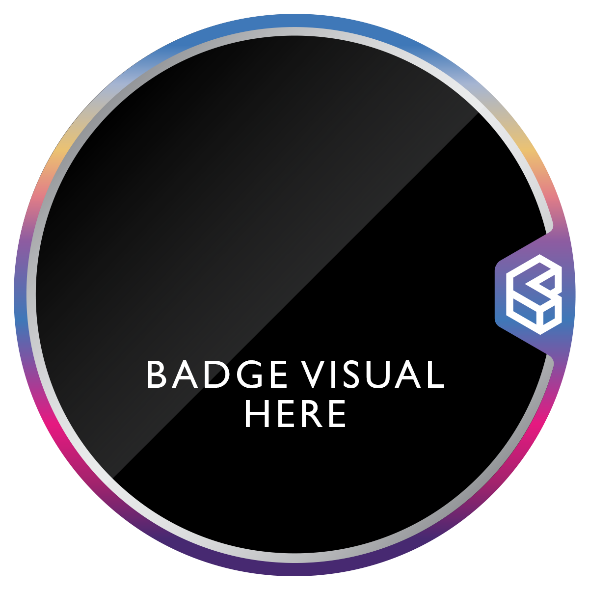 

Earner Namehas been awardedBadge Long TitleDateBadge Description HereEnter Skills Tags HereEarning Criteria 1
Earning Criteria 2
Earning Criteria 3
Earning Criteria 4
Earning Criteria 5
Earning Criteria 6
Earning Criteria 7  


This badge has been mapped to the Lead Layer of the Cities of Learning Badging Standard. The Earner is able to take ownership embedding their knowledge in different contexts and using their capabilities to inspire and influence others.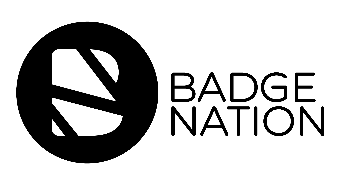 SKILLSEARNING CRITERIA